姓名：吉莉      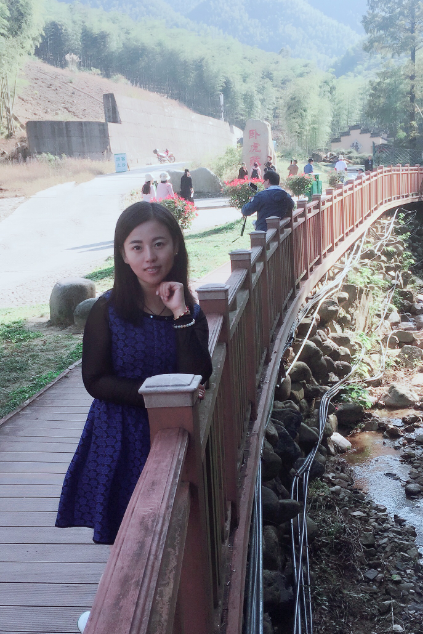 学科：数学校数学骨干教师格言：学而不厌，诲人不倦。踏实工作，勤恳育人。